MEDIAPLÁN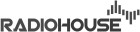 (Obchodní smlouva)název spotu:Koeficient délky spotuČíslo rámcové smlouvy1Délka spotu v sec.PříplatekTyp kampaněPočet spotůceníková cena celkem (placené spoty, spec. operace i freespoty)sleva na objednávkuspotyprůměrná cena za spotfreespoty celková sleva Celkem za vysíláníVýroba spotu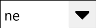 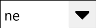 autorská práva základ daně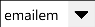 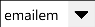 DPH 21%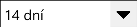 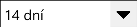 K fakturaci vč.DPH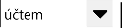 57,00%celkem placené freespoty86 100,00 Kč-49 077,00 Kč123 ks123 ks0 ks301,00 Kč0,00 Kč37 023,00 Kč0,00 Kč0,00 Kč37 023,00 Kč7 774,83 Kč44 797,83 KčDodavatel a odběratel uzavírají tuto Obchodní smlouvu (Mediaplán), jejímž předmětem je závazek dodavatele zajistit pro odběratele odvysílání jeho rozhlasových reklamních spotů ve vysílání rozhlasových stanic uvedených v této Obchodní smlouvě, v rozsahu a za podmínek dále specifikovaných v této Obchodní smlouvě, případně výrobu reklamního spotu, a závazek odběratele zaplatit za to dodavateli sjednanou cenu.Veškeré ceny jsou uvedeny na základě platných ceníků. V případě, že odběratel použije vyrobený spot pro veřejnou produkci mimo rozhlasové vysílání, je povinen vypořádat autorská práva s organizacemi OSA a Intergram. Obě smluvní strany se dohodly, že práva a povinnosti stran této Obchodní smlouvy se řídí Všeobecnými obchodními podmínkami dodavatele. Tato Obchodní smlouva nabývá platnosti a účinnosti dnem podpisu oběma smluvními stranami. Smluvnístrany svým podpisem stvrzují svůj souhlas s touto Obchodní smlouvou.Odběratel souhlasí se zasláním faktury v elektronické podobě na e-mail:V případě, že není vyplněna e-mailová adresa, faktura bude zaslána na adresu odběratele uvedenou vhlavičce smlouvy.doc. RNDr.za odběratelePh.D., MBADigitálně podepsal doc. RNDr. Aleš Ruda, Ph.D., MBA Datum: 2021.10.1115:21:09 +02'00'Dodavatel: RADIOHOUSE s.r.o., Bělehradská 299/132, Vinohrady, 120 00 Praha 2, IČ 03497313, DIČ CZ03497313, zapsaná v obchodním rejstříku vedeném Městským soudem v Praze, spisová značka C 232644Poštovní adresa:RADIOHOUSE s.r.o.Bělehradská 299/13212000, Praha 2 - VinohradyOdběratel (název dle OR nebo jméno a příjmení fyz. osoby)Odběratel (název dle OR nebo jméno a příjmení fyz. osoby)Odběratel (název dle OR nebo jméno a příjmení fyz. osoby)Odběratel (název dle OR nebo jméno a příjmení fyz. osoby)Odběratel (název dle OR nebo jméno a příjmení fyz. osoby)Odběratel (název dle OR nebo jméno a příjmení fyz. osoby)Odběratel (název dle OR nebo jméno a příjmení fyz. osoby)Odběratel (název dle OR nebo jméno a příjmení fyz. osoby)Střední průmyslová škola Brno, Purkyňova, příspěvková organizaceStřední průmyslová škola Brno, Purkyňova, příspěvková organizaceStřední průmyslová škola Brno, Purkyňova, příspěvková organizaceStřední průmyslová škola Brno, Purkyňova, příspěvková organizaceStřední průmyslová škola Brno, Purkyňova, příspěvková organizaceStřední průmyslová škola Brno, Purkyňova, příspěvková organizaceStřední průmyslová škola Brno, Purkyňova, příspěvková organizaceStřední průmyslová škola Brno, Purkyňova, příspěvková organizaceIČ:155302131553021315530213DIČ:CZ CZ15530213CZ CZ15530213CZ CZ15530213zapsaná u:zapsaná u:Fakturační adresa (sídlo dle OR):Fakturační adresa (sídlo dle OR):Fakturační adresa (sídlo dle OR):Fakturační adresa (sídlo dle OR):Fakturační adresa (sídlo dle OR):Fakturační adresa (sídlo dle OR):Fakturační adresa (sídlo dle OR):Fakturační adresa (sídlo dle OR):ulice:město:Purkyňova 2832/97Purkyňova 2832/97Purkyňova 2832/97Purkyňova 2832/97Purkyňova 2832/97PSČ:61200ulice:město:Brno - Královo PoleBrno - Královo PoleBrno - Královo PoleBrno - Královo PoleBrno - Královo PoleBrno - Královo PoleBrno - Královo PoleJednající osoba/osoby:Jednající osoba/osoby:Jednající osoba/osoby:doc. RNDr. Aleš RUDA, Ph.D., MBA, ředitelemdoc. RNDr. Aleš RUDA, Ph.D., MBA, ředitelemdoc. RNDr. Aleš RUDA, Ph.D., MBA, ředitelemdoc. RNDr. Aleš RUDA, Ph.D., MBA, ředitelemdoc. RNDr. Aleš RUDA, Ph.D., MBA, ředitelemmobil:tel.:+xxxxxxxxxx+xxxxxxxxxx+xxxxxxxxxxmobil:tel.:e-mail:xxxxxxxxxx@xxxxxxx.xxxxxxxxxxxxx@xxxxxxx.xxxxxxxxxxxxx@xxxxxxx.xxxKontaktní osoba:Kontaktní osoba:Kontaktní osoba:mobil:tel.:mobil:tel.:e-mail:Poštovní adresa:Poštovní adresa:Poštovní adresa:Poštovní adresa:Poštovní adresa:Poštovní adresa:Poštovní adresa:Poštovní adresa:ObchodníkLucie MatouškováLucie MatouškováKalkulační list je platný od 3.9.2021Poznámka :	datum:Kalkulační list je platný od 3.9.2021Poznámka :	datum:05.10.2021